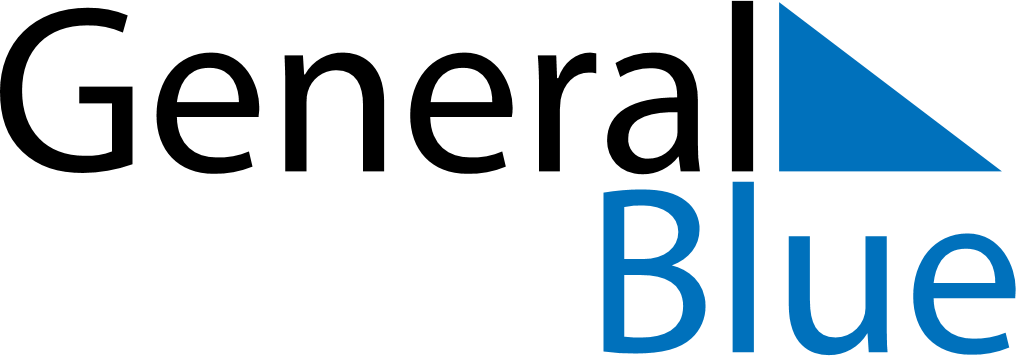 June 2026June 2026June 2026June 2026June 2026June 2026PhilippinesPhilippinesPhilippinesPhilippinesPhilippinesPhilippinesSundayMondayTuesdayWednesdayThursdayFridaySaturday12345678910111213Independence Day14151617181920Islamic New YearJosé Rizal’s birthday21222324252627282930NOTES